О проверке готовности объектов социальной сферы, жилых домов и инфраструктуры к работе в отопительный период 2018-2019 гг.В соответствии с Федеральными законами от 06.10.2003 г. №131-ФЗ «Об общих принципах организации местного самоуправления в Российской Федерации», от 27.07.2010 г. №190-ФЗ «О теплоснабжении» и на основании Приказа Министерства энергетики Российской федерации от 12.03.2013 г. №103 «Об утверждении правил оценки готовности к отопительному периоду», приказом Ростехнадзора от 17.07.2013 года № 314 «Об утверждении методических рекомендаций по проверке готовности муниципальных образований к отопительному периоду» и в целях обеспечения контроля качества подготовки теплоснабжающих организаций муниципального образования Костинский сельсовет к работе в отопительный период 2018-2019 гг.:Создать комиссию по проверке готовности теплоснабжающих организаций и потребителей тепловой энергии к отопительному сезону 2018-2019 гг., согласно приложению № 1.Утвердить АКТ проверки готовности к отопительному периоду 2017-2018 гг.согласно приложению № 2.Утвердить паспорт готовности к отопительному периоду 2018-2019 гг. согласно приложению № 3.Утвердить АКТ промывки и опресовки системы отопления в здании Дома творчества согласно приложению № 4.5. Настоящее постановление вступает в силу со дня его подписания.6. Контроль за исполнением настоящего постановления оставляю за собой.И.о.главы муниципального образования                                      Н.Н.Марченко       Разослано: в дело, администрации района, прокурору, членам комисссииПриложение № 1 к постановлению от 03.09.2018 № 49-пСостав комиссиипо проверке готовности потребителей тепловой энергии к отопительному сезону 2018-2019гг.Приложение № 2 к постановлению от 03.09.2018 № 49-пАКТпроверки готовности к отопительному периоду 2018/2019 гг.с. Костино_ 							               "03" _сентября_ 2018 г. Комиссия, образованная _постановлением Администрации МО Костинский сельсовет № 49-п от 03.09.2018 «О проверке готовности объектов социальной сферы, жилых домов и инфраструктуры к работе в отопительный период 2018-2019 гг.»                               _____,(форма документа и его реквизиты, которым образована комиссия)в соответствии с методикой проведения проверки готовности к отопительному периоду от "03" сентября 2018 г., утвержденной И.о.главы муниципального образования Костинский  сельсовет Марченко Н.Н. (ФИО руководителя (его заместителя) органа, проводящего проверку готовности к отопительному периоду)с "30" августа 2018 г. по "03" сентября 2018 г. в соответствии с Федеральным законом от 27 июля . N 190-ФЗ "О теплоснабжении", провела проверку готовности к отопительному периоду  Проверка готовности к отопительному периоду проводилась в отношенииследующих объектов:1.Котельная  Дома творчества с оборудованием: с.Костино, ул.Центральная,7В ходе проведения проверки готовности к отопительному периоду комиссияустановила: объект готов к отопительному периоду______________________________.                  (готовность/неготовность к работе в отопительном периоде) Вывод комиссии по итогам проведения проверки готовности к отопительномупериоду: Администрация МО Костинский сельсовет  имеет право на получение паспорта готовности к работе в осенне-зимний период 2018-2019г.г. Председатель комиссии: 	_____________________________Марченко Н.Н(подпись, расшифровка подписи) Члены комиссии: 		_____________________________Аткина М.В(подпись, расшифровка подписи)_____________________________Коновалов С.Ф(подпись, расшифровка подписи)_____________________________Грызунов А.А(подпись, расшифровка подписи)Приложение № 3 к постановлению от 03.09.2018 № 49-пПАСПОРТготовности к отопительному периоду 2018/2019 гг.В отношении следующих объектов, по которым проводилась проверка готовности к отопительному периоду:1.Котельная  Дома творчества с оборудованием: с.Костино, ул.Центральная,7   Основание выдачи паспорта готовности к отопительному периоду:Акт проверки готовности к отопительному периоду от 03 сентября 2018 годаИ.о.главы муниципального образования                                       Н.Н.МарченкоПриложение № 4 к постановлению от 03.09.2018 № 49-пАКТпромывки и опресовки системы отопления в здании Дома творчества  с.Костино							                03 сентября 2018Мы, нижеподписавшиеся, комиссия в составе: председателя, Марченко Н.Н., членов комиссии, Аткина М.В., Коновалов С.Ф., Грызунов А.А., составили настоящий акт в том, что 03 сентября 2018 года была произведена промывка водой система отопления Дома творчества с.Костино ул.Центральная д.7  давлением до 0,3 МПа (3 кг/кв.см).Система отопления протяженностью Дома творчества - 120 м. промыта и пригодна к эксплуатации.Председатель комиссии: 	__________________________    Н.Н.Марченко(подпись, расшифровка подписи) Члены комиссии: 		___________________________ Аткина М.В(подпись, расшифровка подписи)                                                   ___________________________ Коновалов С.Ф(подпись, расшифровка подписи)                                                     ___________________________ Грызунов А.А(подпись, расшифровка подписи)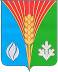 Администрациямуниципального образованияКостинский сельсоветКурманаевского районаОренбургской областиПОСТАНОВЛЕНИЕ03.09.2018 № 49-п№ п/пФИО, наименование занимаемой должностистатус в комиссии1Марченко Наталья Николаевна  – И.о.главы муниципального образования  Костинский  сельсоветпредседатель2Аткина Марина Васильевна – делопроизводитель Мо Костинский сельсовет(по согласованию)член комиссии3Коновалов Сергей Федорович – депутат МО Костинский сельсовет(по согласованию)член комиссии4Грызунов Андрей Александрович– депутат МО Костинский сельсовет(по согласованию)член комиссии